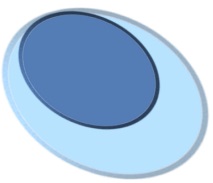 OBAVIJESTSukladno nalazima Zavoda za javno zdravstvo od dana 27.5.2015.g. voda iz vodospreme Bruvno nije za piće i osobnu higijenu.U Gračacu, 02. lipnja 2015. godineUprava tvrtkeGRAČAC VODOVOD I ODVODNJA d.o.o